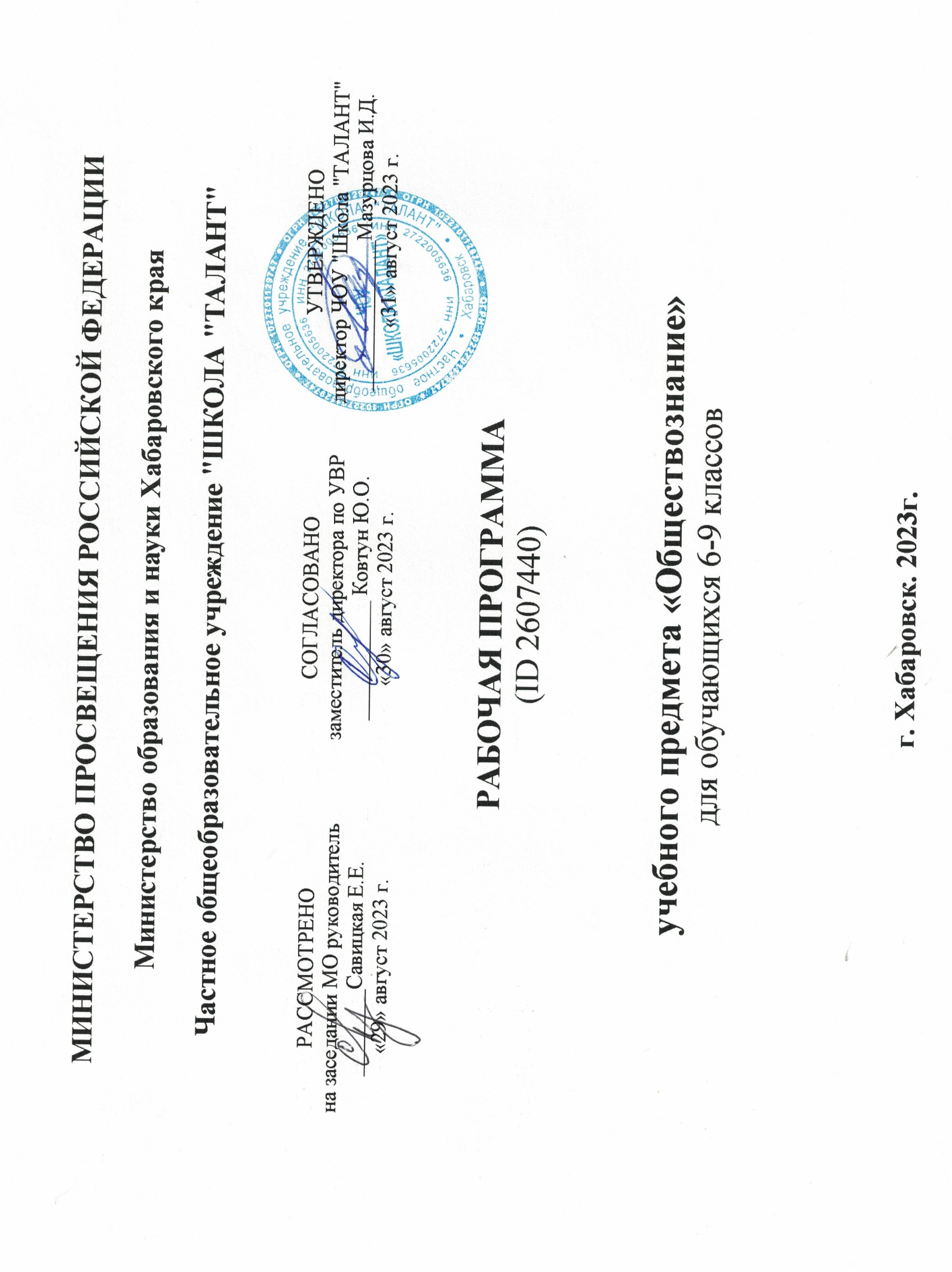 ПОЯСНИТЕЛЬНАЯ ЗАПИСКА.ОБЩАЯ ХАРАКТЕРИСТИКА УЧЕБНОГО ПРЕДМЕТА «ОБЩЕСТВОЗНАНИЕ».            Рабочая программа по обществознанию составлена на основе положений и требований к результатам освоения основной образовательной программы, представленных в Федеральном государственном образовательном стандарте основного общего образования, в соответствии с Концепцией преподавания учебного предмета «Обществознание» (2018 г.), а также с учётом федеральной рабочей программы воспитания. Обществознание играет ведущую роль в выполнении школой функции интеграции молодёжи в современное общество: учебный предмет позволяет последовательно раскрывать учащимся подросткового возраста особенности современного общества, различные аспекты взаимодействия в современных условиях людей друг с другом, с основными институтами государства и гражданского общества, регулирующие эти взаимодействия социальные нормы.            Изучение обществознания, включающего знания о российском обществе и направлениях его развития в современных условиях, об основах конституционного строя нашей страны, правах и обязанностях человека и гражданина, способствует воспитанию российской гражданской идентичности, готовности к служению Отечеству, приверженности национальным ценностям. Привлечение при изучении обществознания различных источников социальной информации помогает обучающимся освоить язык современной культурной, социально-экономической и политической коммуникации, вносит свой вклад в формирование метапредметных умений извлекать необходимые сведения, осмысливать, преобразовывать и применять их.            Изучение обществознания содействует вхождению обучающихся в мир культуры и общественных ценностей и в то же время открытию и утверждению собственного «Я», формированию способности к рефлексии, оценке своих возможностей и осознанию своего места в обществе.ЦЕЛИ ИЗУЧЕНИЯ УЧЕБНОГО ПРЕДМЕТА «ОБЩЕСТВОЗНАНИЕ»           Целями обществоведческого образования в основной школе являются:воспитание общероссийской идентичности, патриотизма, гражданственности, социальной ответственности, правового самосознания, приверженности базовым ценностям нашего народа;развитие у обучающихся понимания приоритетности общенациональных интересов, приверженности правовым принципам, закреплённым в Конституции Российской Федерации и законодательстве Российской Федерации;развитие личности на исключительно важном этапе её социализации – в подростковом возрасте, становление её духовно-нравственной, политической и правовой культуры, социального поведения, основанного на уважении закона и правопорядка; развитие интереса к изучению социальных и гуманитарных дисциплин; способности к личному самоопределению, самореализации, самоконтролю; мотивации к высокопроизводительной, наукоёмкой трудовой деятельности;формирование у обучающихся целостной картины общества, адекватной современному уровню знаний и доступной по содержанию для школьников подросткового возраста; освоение учащимися знаний об основных сферах человеческой деятельности, социальных институтах, нормах, регулирующих общественные отношения, необходимые для взаимодействия с социальной средой и выполнения типичных социальных ролей человека и гражданина;владение умениями функционально грамотного человека (получать из разнообразных источников и критически осмысливать социальную информацию, систематизировать, анализировать полученные данные; освоение способов познавательной, коммуникативной, практической деятельности, необходимых для участия в жизни гражданского общества и государства);создание условий для освоения обучающимися способов успешного взаимодействия с различными политическими, правовыми, финансово-экономическими и другими социальными институтами для реализации личностного потенциала в современном динамично развивающемся российском обществе;формирование опыта применения полученных знаний и умений для выстраивания отношений между людьми различных национальностей и вероисповеданий в общегражданской и в семейно-бытовой сферах; для соотнесения своих действий и действий других людей с нравственными ценностями и нормами поведения, установленными законом; содействия правовыми способами и средствами защите правопорядка в обществе.    МЕСТО УЧЕБНОГО ПРЕДМЕТА «ОБЩЕСТВОЗНАНИЕ» В УЧЕБНОМ ПЛАНЕ    В соответствии с учебным планом обществознание изучается с 6 по 9 класс. Общее количество времени на четыре года обучения составляет 136 часов. Общая недельная нагрузка в каждом году обучения составляет 1 час.СОДЕРЖАНИЕ УЧЕБНОГО ПРЕДМЕТА6 КЛАССЧеловек и его социальное окружение.Биологическое и социальное в человеке. Черты сходства и различия человека и животного. Потребности человека (биологические, социальные, духовные). Способности человека.Индивид, индивидуальность, личность. Возрастные периоды жизни человека и формирование личности. Отношения между поколениями. Особенности подросткового возраста.Люди с ограниченными возможностями здоровья, их особые потребности и социальная позиция.Цели и мотивы деятельности. Виды деятельности (игра, труд, учение). Познание человеком мира и самого себя как вид деятельности.Право человека на образование. Школьное образование. Права и обязанности учащегося.Общение. Цели и средства общения. Особенности общения подростков. Общение в современных условиях.Отношения в малых группах. Групповые нормы и правила. Лидерство в группе. Межличностные отношения (деловые, личные).Отношения в семье. Роль семьи в жизни человека и общества. Семейные традиции. Семейный досуг. Свободное время подростка.Отношения с друзьями и сверстниками. Конфликты в межличностных отношениях.
Общество, в котором мы живём.Что такое общество. Связь общества и природы. Устройство общественной жизни. Основные сферы жизни общества и их взаимодействие.Социальные общности и группы. Положение человека в обществе.Что такое экономика. Взаимосвязь жизни общества и его экономического развития. Виды экономической деятельности. Ресурсы и возможности экономики нашей страны.Политическая жизнь общества. Россия – многонациональное государство. Государственная власть в нашей стране. Государственный Герб, Государственный Флаг, Государственный Гимн Российской Федерации. Наша страна в начале XXI века. Место нашей Родины среди современных государств.Культурная жизнь. Духовные ценности, традиционные ценности российского народа.Развитие общества. Усиление взаимосвязей стран и народов в условиях современного общества.Глобальные проблемы современности и возможности их решения усилиями международного сообщества и международных организаций.7 КЛАСССоциальные ценности и нормы.Общественные ценности. Свобода и ответственность гражданина. Гражданственность и патриотизм. Гуманизм.Социальные нормы как регуляторы общественной жизни и поведения человека в обществе. Виды социальных норм. Традиции и обычаи.Принципы и нормы морали. Добро и зло. Нравственные чувства человека. Совесть и стыд.Моральный выбор. Моральная оценка поведения людей и собственного поведения. Влияние моральных норм на общество и человека.Право и его роль в жизни общества. Право и мораль.Человек как участник правовых отношений.Правоотношения и их особенности. Правовая норма. Участники правоотношений. Правоспособность и дееспособность. Правовая оценка поступков и деятельности человека. Правомерное поведение. Правовая культура личности.Правонарушение и юридическая ответственность. Проступок и преступление. Опасность правонарушений для личности и общества.Права и свободы человека и гражданина Российской Федерации. Гарантия и защита прав и свобод человека и гражданина в Российской Федерации. Конституционные обязанности гражданина Российской Федерации. Права ребёнка и возможности их защиты.Основы российского права.Конституция Российской Федерации – основной закон. Законы и подзаконные акты. Отрасли права.Основы гражданского права. Физические и юридические лица в гражданском праве. Право собственности, защита прав собственности.Основные виды гражданско-правовых договоров. Договор купли-продажи. Права потребителей и возможности их защиты. Несовершеннолетние как участники гражданско-правовых отношений.Основы семейного права. Важность семьи в жизни человека, общества и государства. Условия заключения брака в Российской Федерации. Права и обязанности детей и родителей. Защита прав и интересов детей, оставшихся без попечения родителей.Основы трудового права. Стороны трудовых отношений, их права и обязанности. Трудовой договор. Заключение и прекращение трудового договора. Рабочее время и время отдыха. Особенности правового статуса несовершеннолетних при осуществлении трудовой деятельности.Виды юридической ответственности. Гражданско-правовые проступки и гражданско-правовая ответственность. Административные проступки и административная ответственность. Дисциплинарные проступки и дисциплинарная ответственность. Преступления и уголовная ответственность. Особенности юридической ответственности несовершеннолетних.Правоохранительные органы в Российской Федерации. Структура правоохранительных органов Российской Федерации. Функции правоохранительных органов.8 КЛАССЧеловек в экономических отношениях.Экономическая жизнь общества. Потребности и ресурсы, ограниченность ресурсов. Экономический выбор.Экономическая система и её функции. Собственность.Производство – источник экономических благ. Факторы производства. Трудовая деятельность. Производительность труда. Разделение труда.Предпринимательство. Виды и формы предпринимательской деятельности.Обмен. Деньги и их функции. Торговля и её формы.Рыночная экономика. Конкуренция. Спрос и предложение. Рыночное равновесие. Невидимая рука рынка. Многообразие рынков.Предприятие в экономике. Издержки, выручка и прибыль. Как повысить эффективность производства.Заработная плата и стимулирование труда. Занятость и безработица.Финансовый рынок и посредники (банки, страховые компании, кредитные союзы, участники фондового рынка). Услуги финансовых посредников.Основные типы финансовых инструментов: акции и облигации.Банковские услуги, предоставляемые гражданам (депозит, кредит, платёжная карта, денежные переводы, обмен валюты). Дистанционное банковское обслуживание. Страховые услуги. Защита прав потребителя финансовых услуг.Экономические функции домохозяйств. Потребление домашних хозяйств. Потребительские товары и товары длительного пользования. Источники доходов и расходов семьи. Семейный бюджет. Личный финансовый план. Способы и формы сбережений.Экономические цели и функции государства. Налоги. Доходы и расходы государства. Государственный бюджет. Государственная бюджетная и денежно-кредитная политика Российской Федерации. Государственная политика по развитию конкуренции.Человек в мире культуры.Культура, её многообразие и формы. Влияние духовной культуры на формирование личности. Современная молодёжная культура.Наука. Естественные и социально-гуманитарные науки. Роль науки в развитии общества.Образование. Личностная и общественная значимость образования в современном обществе. Образование в Российской Федерации. Самообразование.Политика в сфере культуры и образования в Российской Федерации.Понятие религии. Роль религии в жизни человека и общества. Свобода совести и свобода вероисповедания. Национальные и мировые религии. Религии и религиозные объединения в Российской Федерации.Что такое искусство. Виды искусств. Роль искусства в жизни человека и общества.Роль информации и информационных технологий в современном мире. Информационная культура и информационная безопасность. Правила безопасного поведения в Интернете.9 КЛАССЧеловек в политическом измерении.Политика и политическая власть. Государство – политическая организация общества. Признаки государства. Внутренняя и внешняя политика.Форма государства. Монархия и республика – основные формы правления. Унитарное и федеративное государственно-территориальное устройство.Политический режим и его виды.Демократия, демократические ценности. Правовое государство и гражданское общество.Участие граждан в политике. Выборы, референдум.Политические партии, их роль в демократическом обществе. Общественно-политические организации.Гражданин и государство.Основы конституционного строя Российской Федерации. Россия – демократическое федеративное правовое государство с республиканской формой правления. Россия – социальное государство. Основные направления и приоритеты социальной политики российского государства. Россия – светское государство.Законодательные, исполнительные и судебные органы государственной власти в Российской Федерации. Президент – глава государства Российская Федерация. Федеральное Собрание Российской Федерации: Государственная Дума и Совет Федерации. Правительство Российской Федерации. Судебная система в Российской Федерации. Конституционный Суд Российской Федерации. Верховный Суд Российской Федерации.Государственное управление. Противодействие коррупции в Российской Федерации.Государственно-территориальное устройство Российской Федерации. Субъекты Российской Федерации: республика, край, область, город федерального значения, автономная область, автономный округ. Конституционный статус субъектов Российской Федерации.Местное самоуправление.Конституция Российской Федерации о правовом статусе человека и гражданина. Гражданство Российской Федерации. Взаимосвязь конституционных прав, свобод и обязанностей гражданина Российской Федерации.Человек в системе социальных отношений.Социальная структура общества. Многообразие социальных общностей и групп.Социальная мобильность.Социальный статус человека в обществе. Социальные роли. Ролевой набор подростка.Социализация личности.Роль семьи в социализации личности. Функции семьи. Семейные ценности. Основные роли членов семьи.Этнос и нация. Россия – многонациональное государство. Этносы и нации в диалоге культур.Социальная политика Российского государства.Социальные конфликты и пути их разрешения.Отклоняющееся поведение. Опасность наркомании и алкоголизма для человека и общества. Профилактика негативных отклонений поведения. Социальная и личная значимость здорового образа жизни.Человек в современном изменяющемся мире.Информационное общество. Сущность глобализации. Причины, проявления и последствия глобализации, её противоречия. Глобальные проблемы и возможности их решения. Экологическая ситуация и способы её улучшения.Молодёжь – активный участник общественной жизни. Волонтёрское движение.Профессии настоящего и будущего. Непрерывное образование и карьера.Здоровый образ жизни. Социальная и личная значимость здорового образа жизни. Мода и спорт.Современные формы связи и коммуникации: как они изменили мир. Особенности общения в виртуальном пространстве.Перспективы развития общества.ТЕМАТИЧЕСКОЕ ПЛАНИРОВАНИЕ6 КЛАСС7 КЛАСС8 КЛАСС9 КЛАССПОУРОЧНОЕ ПЛАНИРОВАНИЕ6 КЛАСС7 КЛАСС8 КЛАСС9 КЛАСС№ п/пНаименование разделов и тем программыКоличество часовКоличество часовКоличество часовЭлектронные (цифровые) образовательные ресурсы№ п/пНаименование разделов и тем программыВсегоКонтрольные работыПрактические работыЭлектронные (цифровые) образовательные ресурсыРаздел 1. Человек и его социальное окружениеРаздел 1. Человек и его социальное окружениеРаздел 1. Человек и его социальное окружениеРаздел 1. Человек и его социальное окружениеРаздел 1. Человек и его социальное окружениеРаздел 1. Человек и его социальное окружение1.1Социальное становление человека.6https://m.edsoo.ru/7f4152941.2Деятельность человека. Учебная деятельность школьника.4https://m.edsoo.ru/7f4152941.3Общение и его роль в жизни человека.2https://m.edsoo.ru/7f4152941.4Человек в малой группе.811https://m.edsoo.ru/7f415294Итого по разделуИтого по разделу20Раздел 2. Общество, в котором мы живёмРаздел 2. Общество, в котором мы живёмРаздел 2. Общество, в котором мы живёмРаздел 2. Общество, в котором мы живёмРаздел 2. Общество, в котором мы живёмРаздел 2. Общество, в котором мы живём2.1Общество –  совместная жизнь людей.2https://m.edsoo.ru/7f4152942.2Положение человека в обществе.1https://m.edsoo.ru/7f4152942.3Роль экономики в жизни общества. Основные участники экономики.1https://m.edsoo.ru/7f4152942.4Политическая жизнь.2https://m.edsoo.ru/7f4152942.5Культурная жизнь.1https://m.edsoo.ru/7f4152942.6Развитие общества.3https://m.edsoo.ru/7f415294Итого по разделу.Итого по разделу.10Защита проектов, итоговое повторение.Защита проектов, итоговое повторение.422https://m.edsoo.ru/7f415294ОБЩЕЕ КОЛИЧЕСТВО ЧАСОВ ПО ПРОГРАММЕ.ОБЩЕЕ КОЛИЧЕСТВО ЧАСОВ ПО ПРОГРАММЕ.3433№ п/пНаименование разделов и тем программыКоличество часовКоличество часовКоличество часовЭлектронные (цифровые) образовательные ресурсы№ п/пНаименование разделов и тем программыВсегоКонтрольные работыПрактические работыЭлектронные (цифровые) образовательные ресурсыРаздел 1. Социальные ценности и нормы.Раздел 1. Социальные ценности и нормы.Раздел 1. Социальные ценности и нормы.Раздел 1. Социальные ценности и нормы.Раздел 1. Социальные ценности и нормы.Раздел 1. Социальные ценности и нормы.1.1Социальные ценности.2https://m.edsoo.ru/7f4170e41.2Социальные нормы.2https://m.edsoo.ru/7f4170e41.3Мораль и моральный выбор. Право и мораль.81https://m.edsoo.ru/7f4170e4Итого по разделу.Итого по разделу.12Раздел 2. Человек как участник правовых отношений.Раздел 2. Человек как участник правовых отношений.Раздел 2. Человек как участник правовых отношений.Раздел 2. Человек как участник правовых отношений.Раздел 2. Человек как участник правовых отношений.Раздел 2. Человек как участник правовых отношений.2.1Правоотношения.3https://m.edsoo.ru/7f4170e42.2Правонарушения и их опасность для личности и общества.2https://m.edsoo.ru/7f4170e42.3Защита прав и свобод человека и гражданина.21https://m.edsoo.ru/7f4170e4Итого по разделу.Итого по разделу.7Раздел 3. Основы российского права.Раздел 3. Основы российского права.Раздел 3. Основы российского права.Раздел 3. Основы российского права.Раздел 3. Основы российского права.Раздел 3. Основы российского права.3.1Как устроено российское право.1https://m.edsoo.ru/7f4170e43.2Основы гражданского права.2https://m.edsoo.ru/7f4170e43.3Основы семейного права.2https://m.edsoo.ru/7f4170e43.4Основы трудового права.2https://m.edsoo.ru/7f4170e43.5Виды юридической ответственности2https://m.edsoo.ru/7f4170e43.6Правоохранительные органы в Российской Федерации32 https://m.edsoo.ru/7f4170e4Итого по разделуИтого по разделу12Защита проектов, итоговое повторениеЗащита проектов, итоговое повторение33 https://m.edsoo.ru/7f4170e4ОБЩЕЕ КОЛИЧЕСТВО ЧАСОВ ПО ПРОГРАММЕОБЩЕЕ КОЛИЧЕСТВО ЧАСОВ ПО ПРОГРАММЕ3443№ п/пНаименование разделов и тем программыКоличество часовКоличество часовКоличество часовЭлектронные (цифровые) образовательные ресурсы№ п/пНаименование разделов и тем программыВсегоКонтрольные работыПрактические работыЭлектронные (цифровые) образовательные ресурсыРаздел 1. Человек в экономических отношениях.Раздел 1. Человек в экономических отношениях.Раздел 1. Человек в экономических отношениях.Раздел 1. Человек в экономических отношениях.Раздел 1. Человек в экономических отношениях.Раздел 1. Человек в экономических отношениях.1.1Экономика –  основа жизнедеятельности человека.5 https://m.edsoo.ru/7f4191961.2Рыночные отношения в экономике.5 https://m.edsoo.ru/7f4191961.3Финансовые отношения в экономике.5 https://m.edsoo.ru/7f4191961.4Домашнее хозяйство.1 https://m.edsoo.ru/7f4191961.5Экономические цели и функции государства.42 https://m.edsoo.ru/7f419196Итого по разделу.Итого по разделу.20Раздел 2. Человек в мире культуры.Раздел 2. Человек в мире культуры.Раздел 2. Человек в мире культуры.Раздел 2. Человек в мире культуры.Раздел 2. Человек в мире культуры.Раздел 2. Человек в мире культуры.2.1Культура, её многообразие и формы.1 https://m.edsoo.ru/7f4191962.2Наука и образование в Российской Федерации.4 https://m.edsoo.ru/7f4191962.3Роль религии в жизни общества.2 https://m.edsoo.ru/7f4191962.4Роль искусства в жизни человека.2 https://m.edsoo.ru/7f4191962.5Роль информации в современном мире.21 https://m.edsoo.ru/7f419196Итого по разделу.Итого по разделу.11Защита проектов, итоговое повторение.Защита проектов, итоговое повторение.33 https://m.edsoo.ru/7f419196ОБЩЕЕ КОЛИЧЕСТВО ЧАСОВ ПО ПРОГРАММЕ.ОБЩЕЕ КОЛИЧЕСТВО ЧАСОВ ПО ПРОГРАММЕ.3433№ п/пНаименование разделов и тем программыКоличество часовКоличество часовКоличество часовЭлектронные (цифровые) образовательные ресурсы№ п/пНаименование разделов и тем программыВсегоКонтрольные работыПрактические работыЭлектронные (цифровые) образовательные ресурсыРаздел 1. Человек в политическом измерении.Раздел 1. Человек в политическом измерении.Раздел 1. Человек в политическом измерении.Раздел 1. Человек в политическом измерении.Раздел 1. Человек в политическом измерении.Раздел 1. Человек в политическом измерении.1.1Политика и политическая власть.3https://m.edsoo.ru/7f41b4141.2Участие граждан в политике.3https://m.edsoo.ru/7f41b414Итого по разделу.Итого по разделу.6Раздел 2. Гражданин и государство.Раздел 2. Гражданин и государство.Раздел 2. Гражданин и государство.Раздел 2. Гражданин и государство.Раздел 2. Гражданин и государство.Раздел 2. Гражданин и государство.2.1Основы конституционного строя Российской Федерации.2 https://m.edsoo.ru/7f41b4142.2Высшие органы публичной власти в Российской Федерации.2 https://m.edsoo.ru/7f41b4142.3Государственно-территориальное устройство Российской Федерации.2 https://m.edsoo.ru/7f41b4142.4Конституция Российской Федерации о правовом статусе человека и гражданина.21 https://m.edsoo.ru/7f41b414Итого по разделу.Итого по разделу.8Раздел 3. Человек в системе социальных отношений.Раздел 3. Человек в системе социальных отношений.Раздел 3. Человек в системе социальных отношений.Раздел 3. Человек в системе социальных отношений.Раздел 3. Человек в системе социальных отношений.Раздел 3. Человек в системе социальных отношений.3.1Социальные общности и группы.2 https://m.edsoo.ru/7f41b4143.2Статусы и роли. Социализация личности. Семья и её функции.4 https://m.edsoo.ru/7f41b4143.3Этносы и нации в современном обществе. Социальная политика Российского государства.3 https://m.edsoo.ru/7f41b4143.4Отклоняющееся поведение и здоровый образ жизни.2 https://m.edsoo.ru/7f41b414Итого по разделу.Итого по разделу.11Раздел 4. Человек в современном изменяющемся мире.Раздел 4. Человек в современном изменяющемся мире.5 https://m.edsoo.ru/7f41b414Защита проектов, итоговое повторение.Защита проектов, итоговое повторение.41 https://m.edsoo.ru/7f41b414ОБЩЕЕ КОЛИЧЕСТВО ЧАСОВ ПО ПРОГРАММЕ.ОБЩЕЕ КОЛИЧЕСТВО ЧАСОВ ПО ПРОГРАММЕ.3420№ п/пТема урокаКоличество часовКоличество часовКоличество часовДата изученияЭлектронные цифровые образовательные ресурсы№ п/пТема урокаВсегоКонтрольные работыПрактические работыДата изученияЭлектронные цифровые образовательные ресурсы1Социальное становление человека.106.09https://m.edsoo.ru/f5eb673c2Биологическое и социальное в человеке.113.09https://m.edsoo.ru/f5eb68a43Потребности и способности человека.120.09https://m.edsoo.ru/f5eb6a2a4Индивид, индивидуальность, личность.127.09https://m.edsoo.ru/f5eb6d905Отношения между поколениями. Особенности подросткового возраста.104.10https://m.edsoo.ru/f5eb6f346Люди с ограниченными возможностями здоровья, их особые потребности и социальная позиция.111.10https://m.edsoo.ru/f5eb70a67Цели, мотивы и виды деятельности.118.10https://m.edsoo.ru/f5eb74b68Познание как вид деятельности.125.10https://m.edsoo.ru/f5eb763c9Право человека на образование.108.11https://m.edsoo.ru/f5eb78f810Школьное образование. Права и обязанности учащегося.115.11https://m.edsoo.ru/f5eb7a7411Общение и его роль в жизни человека.122.11https://m.edsoo.ru/f5eb7bdc12Особенности общения подростков. Общение в современных условиях.129.11https://m.edsoo.ru/f5eb7d5813Отношения в малых группах. Групповые нормы и правила. Лидерство в группе.106.12https://m.edsoo.ru/f5eb81b814Межличностные отношения (деловые, личные).113.12https://m.edsoo.ru/f5eb835c15Отношения в семье. Роль семьи в жизни человека и общества.120.12https://m.edsoo.ru/f5eb84ce16Семейные традиции. Семейный досуг.126.12https://m.edsoo.ru/f5eb864017Свободное время подростка. Отношения с друзьями и сверстниками.110.01https://m.edsoo.ru/f5eb87b218Конфликты в межличностных отношениях.117.01https://m.edsoo.ru/f5eb891019Повторительно-обобщающий урок по теме "Человек и его социальное окружение".1124.01https://m.edsoo.ru/f5eb8a7820Повторительно-обобщающий урок по теме "Человек и его социальное окружение"1131.01https://m.edsoo.ru/f5eb8d4821Что такое общество. Связь общества и природы.107.02 https://m.edsoo.ru/f5eb8ed822Устройство общественной жизни. Основные сферы жизни общества и их взаимодействие.114.02 https://m.edsoo.ru/f5eb905423Социальные общности и группы. Положение человека в обществе.121.02https://m.edsoo.ru/f5eb91c624Что такое экономика?128.02https://m.edsoo.ru/f5eb932e25Политическая жизнь общества. Российская Федерация как государство.106.03https://m.edsoo.ru/f5eb966c26Наша страна в начале XXI века.113.03https://m.edsoo.ru/f5eb97de27Культурная жизнь. Духовные ценности, традиционные ценности российского народа.120.03https://m.edsoo.ru/f5eb996428Развитие общества.103.04https://m.edsoo.ru/f5eb9aea29Развитие общества.110.04https://m.edsoo.ru/f5eb9aea30Глобальные проблемы современности и возможности их решения.117.04https://m.edsoo.ru/f5eb9c7a31Защита проектов по теме [["Духовные ценности российского народа"]].1124.04https://m.edsoo.ru/f5eba30032Защита проектов по теме [["Глобальные проблемы современности"]].1108.05https://m.edsoo.ru/f5eba46833Повторительно-обобщающий урок по теме "Общество, в котором мы живем".1115.05https://m.edsoo.ru/f5eba17a34Итоговое повторение по теме "Общество и его сферы. Человек в обществе".1122.09https://m.edsoo.ru/f5ebab52ОБЩЕЕ КОЛИЧЕСТВО ЧАСОВ ПО ПРОГРАММЕОБЩЕЕ КОЛИЧЕСТВО ЧАСОВ ПО ПРОГРАММЕ3433№ п/пТема урокаКоличество часовКоличество часовКоличество часовДата изученияЭлектронные цифровые образовательные ресурсы№ п/пТема урокаВсегоКонтрольные работыПрактические работыДата изученияЭлектронные цифровые образовательные ресурсы1Социальные ценности.106.09https://m.edsoo.ru/f5ebad0a2Гражданственность и патриотизм.113.09https://m.edsoo.ru/f5ebae7c3Социальные нормы.120.09https://m.edsoo.ru/f5ebafee4Социальные нормы.127.09https://m.edsoo.ru/f5ebb1605Нормы и принципы морали.104.10https://m.edsoo.ru/f5ebb3f46Нормы и принципы морали.111.10https://m.edsoo.ru/f5ebb57a7Нравственные чувства человека. Совесть и стыд.118.11https://m.edsoo.ru/f5ebb70a8Моральный выбор и моральная оценка.125.11https://m.edsoo.ru/f5ebb8869Влияние моральных норм на общество и человека.108.11https://m.edsoo.ru/f5ebbd4010Право и его роль в жизни общества. Право и мораль.115.11https://m.edsoo.ru/f5ebbee411Обобщающий урок по теме "Социальные ценности и нормы".1122.11https://m.edsoo.ru/f5ebc06012Повторительно-обобщающий урок по теме "Социальные ценности и нормы."1129.11https://m.edsoo.ru/f5ebc1e613Правоотношения и их особенности. Правовые нормы.106.12https://m.edsoo.ru/f5ebc35814Правомерное поведение.113.12https://m.edsoo.ru/f5ebc5b015Правовая культура личности.120.12https://m.edsoo.ru/f5ebc97016Правонарушение и юридическая ответственность.127.12https://m.edsoo.ru/f5ebcae217Правонарушение и юридическая ответственность.110.01https://m.edsoo.ru/f5ebcc5418Права, свободы, обязанности гражданина Российской Федерации.117.01https://m.edsoo.ru/f5ebcdbc19Права ребёнка и возможности их защиты.124.01https://m.edsoo.ru/f5ebcf2420Конституция Российской Федерации - Основной закон. Система права.131.01https://m.edsoo.ru/f5ebd08c21Основы гражданского права.107.02https://m.edsoo.ru/f5ebd1f422Основы гражданского права.114.02https://m.edsoo.ru/f5ebd5be23Основы семейного права.121.02https://m.edsoo.ru/f5ebd74e24Основы семейного права.128.02https://m.edsoo.ru/f5ebd8c025Основы трудового права.106.03https://m.edsoo.ru/f5ebda3226Основы трудового права.113.03https://m.edsoo.ru/f5ebdbb827Виды юридической ответственности..120.03https://m.edsoo.ru/f5ebdd1628Особенности юридической ответственности несовершеннолетних.103.04https://m.edsoo.ru/f5ebdfd229Правоохранительные органы в Российской Федерации110.04https://m.edsoo.ru/f5ebe14430Повторительно-обобщающий урок по теме "Основы российского права".1117.04https://m.edsoo.ru/f5ebe2ac31Повторительно-обобщающий урок по темам "Человек как участник правовых отношений. Основы российского права".1124.04https://m.edsoo.ru/f5ebe41432Защита проектов по теме [[" Гражданин Российской Федерации"]]1108.05https://m.edsoo.ru/f5ebe59033Защита проектов по теме [["Права и обязанности несовершеннолетних"]]1115.08https://m.edsoo.ru/f5ebf7b034Итоговое повторение по темам «Человек как участник правовых отношений» и "Основы российского права".1122.05https://m.edsoo.ru/f5ebfbacОБЩЕЕ КОЛИЧЕСТВО ЧАСОВ ПО ПРОГРАММЕОБЩЕЕ КОЛИЧЕСТВО ЧАСОВ ПО ПРОГРАММЕ3443№ п/пТема урокаКоличество часовКоличество часовКоличество часовДата изученияЭлектронные цифровые образовательные ресурсы№ п/пТема урокаВсегоКонтрольные работыПрактические работыДата изученияЭлектронные цифровые образовательные ресурсы1Экономическая жизнь общества.104.09https://m.edsoo.ru/f5ebfda02Экономическая система и её функции. Собственность.111.09https://m.edsoo.ru/f5ebff6c3Производство — источник экономических благ.118.09https://m.edsoo.ru/f5ec01244Предпринимательство. Производительность труда. Разделение труда.125.09https://m.edsoo.ru/f5ec06f65Деньги, обмен, торговля.102.10https://m.edsoo.ru/f5ec091c6Рыночная экономика. Конкуренция. Многообразие рынков.109.10https://m.edsoo.ru/f5ec0ae87Спрос и предложение. Рыночное равновесие.116.10https://m.edsoo.ru/f5ec0cb48Предприятие в экономике.123.10https://m.edsoo.ru/f5ec0e629Заработная плата и стимулирование труда. Занятость и безработица.113.11https://m.edsoo.ru/f5ec113210Финансовый рынок и финансовые посредники.120.11https://m.edsoo.ru/f5ec12ea11Банковские услуги.127.11https://m.edsoo.ru/f5ec14b612Страховые услуги.104.12https://m.edsoo.ru/f5ec175e13Защита прав потребителя финансовых услуг.111.12https://m.edsoo.ru/f5ec192014Экономические функции домохозяйств.118.12https://m.edsoo.ru/f5ec1ae215Потребление домашних хозяйств. Потребительские товары и товары длительного пользования.125.12https://m.edsoo.ru/f5ec1e7016Источники доходов и расходов семьи.115.01https://m.edsoo.ru/f5ec204617Экономические цели и функции государства.122.01https://m.edsoo.ru/f5ec21ea18Налоги. Государственный бюджет. Государственная политика по развитию конкуренции.129.01https://m.edsoo.ru/f5ec23a219Повторительно-обобщающий урок по теме "Человек в экономических отношениях".1105.02https://m.edsoo.ru/f5ec255a20Повторительно-обобщающий урок по теме "Человек в экономических отношениях".1112.02https://m.edsoo.ru/f5ec27f821Культура, её многообразие и формы.119.02https://m.edsoo.ru/f5ec29ce22Наука. Роль науки в развитии общества.126.02https://m.edsoo.ru/f5ec2b8623Образование в современном обществе.104.03https://m.edsoo.ru/f5ec2d2a24Образование в Российской Федерации. Самообразование.111.03https://m.edsoo.ru/f5ec305e25Политика в сфере культуры и образования в Российской Федерации.118.03https://m.edsoo.ru/f5ec31da26Роль религии в жизни человека и общества.101.04https://m.edsoo.ru/f5ec335627Национальные и мировые религии. Религии и религиозные объединения в Российской Федерации.108.04https://m.edsoo.ru/f5ec34c828Что такое искусство. Виды искусств.115.04https://m.edsoo.ru/f5ec363a29Роль искусства в жизни человека и общества.122.04https://m.edsoo.ru/f5ec38c430Роль информации и информационных технологий в современном мире.129.04https://m.edsoo.ru/f5ec3a5e31Повторительно-обобщающий урок по теме "Человек в мире культуры".1106.05https://m.edsoo.ru/f5ec3bd032Защита проектов по теме по теме [["Финансовая грамотность"]].1113.05https://m.edsoo.ru/f5ec3d6033Защита проектов по теме [["Человек в экономике"]].1120.05https://m.edsoo.ru/f5ec3f7234Итоговое повторение по темам "Человек в экономике", "Человек в мире культуры".1127.05https://m.edsoo.ru/f5ec40e4ОБЩЕЕ КОЛИЧЕСТВО ЧАСОВ ПО ПРОГРАММЕОБЩЕЕ КОЛИЧЕСТВО ЧАСОВ ПО ПРОГРАММЕ3433№ п/пТема урокаКоличество часовКоличество часовКоличество часовДата изученияЭлектронные цифровые образовательные ресурсы№ п/пТема урокаВсегоКонтрольные работыПрактические работыДата изученияЭлектронные цифровые образовательные ресурсы1Политика и политическая власть.101.09https://m.edsoo.ru/f5ec46522Государство –  политическая организация общества.108.09https://m.edsoo.ru/f5ec46523Политические режимы.115.09https://m.edsoo.ru/f5ec47ec4Формы политического участия. Выборы, референдум.122.09https://m.edsoo.ru/f5ec4aee5Политические партии, их роль в демократическом обществе. Общественно- политические организации.129.09https://m.edsoo.ru/f5ec4c9c6Повторительно-обобщающий урок по теме "Человек в политическом измерении".1106.10https://m.edsoo.ru/f5ec4e687Основы конституционного строя Российской Федерации.113.10https://m.edsoo.ru/f5ec53c28Основы конституционного строя Российской Федерации.11https://m.edsoo.ru/f5ec53c29Высшие органы публичной власти в Российской Федерации.120.10https://m.edsoo.ru/f5ec575a10Высшие органы публичной власти в Российской Федерации.127.10https://m.edsoo.ru/f5ec591c11Государственно - территориальное устройство Российской Федерации.110.11https://m.edsoo.ru/f5ec5ae812Местное самоуправление.117.11https://m.edsoo.ru/f5ec5dcc13Конституционный статус гражданина Российской Федерации. Гражданство Российской Федерации.124.11https://m.edsoo.ru/f5ec5f7a14Повторительно-обобщающий урок по теме «Гражданин и государство»1101.12https://m.edsoo.ru/f5ec615015Социальная структура общества.108.12https://m.edsoo.ru/f5ec64de16Социальная мобильность.115.12https://m.edsoo.ru/f5ec66a017Социальный статус человека в обществе.122.12https://m.edsoo.ru/f5ec6a4c18Социальные роли. Ролевой набор подростка.129.12https://m.edsoo.ru/f5ec6c4019Социализация личности.112.01https://m.edsoo.ru/f5ec6e0c20Семья и её функции.119.01https://m.edsoo.ru/f5ec6fce21Этнос и нация. Россия- многонациональное государство.126.01https://m.edsoo.ru/f5ec719022Этнос и нация. Россия- многонациональное государство.102.02https://m.edsoo.ru/f5ec746a23Социальная политика Российского государства..109.02https://m.edsoo.ru/f5ec55a224Отклоняющееся поведение116.02https://m.edsoo.ru/f5ec765e25Повторительно-обобщающий урок по теме "Человек в системе социальных отношений".1101.03https://m.edsoo.ru/f5ec7a0a26Информационное общество. Сущность глобализации.115.03https://m.edsoo.ru/f5ec96de27Сущность глобализации122.03https://m.edsoo.ru/f5ec98b428Молодёжь –  активный участник общественной жизни.105.04https://m.edsoo.ru/f5ec9a5829Профессии настоящего и будущего. Здоровый образ жизни. Мода и спорт112.04https://m.edsoo.ru/f5ec9be830Современные формы связи и коммуникации: как они изменили мир.119.04https://m.edsoo.ru/f5ec9e5431Защита проектов, итоговое повторение по теме [["Человек в политическом измерении"]].1126.04https://m.edsoo.ru/f5ec9fc632Защита проектов, итоговое повторение по теме [["Гражданин и государство"]].1117.05https://m.edsoo.ru/f5eca1ec33Защита проектов, итоговое повторение по теме [["Человек в системе социальных отношений"]].1124.05https://m.edsoo.ru/f5eca3d634Защита проектов, итоговое повторение по теме [["Человек в современном изменяющемся мире"]].1130.05https://m.edsoo.ru/f5eca552ОБЩЕЕ КОЛИЧЕСТВО ЧАСОВ ПО ПРОГРАММЕОБЩЕЕ КОЛИЧЕСТВО ЧАСОВ ПО ПРОГРАММЕ3435